Seminar on Collective Redress through ADRFollowed by a Networking Cocktail Wednesday 12th of March 2014 (2.00 pm – 5.00 pm)At the Institute for European Studies, ‘Rome’ room, Pleinlaan 5 1050, Brussels, BelgiumSUBJECT: The topics include: (1) Recent developments of Belgian Law on collective redress; (2) Collective Redress in the EU including the European Commission’s Communication "Towards a European Horizontal Framework for Collective Redress” and the Recommendation on “common principles for injunctive and compensatory collective redress mechanisms in the Member States concerning violations of rights granted under Union Law”; (3) The impact of Collective Redress mechanisms on Consumer Protection; (4) Class Arbitration and (5) the role of Mediation in Collective Redress.BAR POINTS: 3 points will be allocatedLANGUAGE: EnglishSEMINAR FEE:  75.00 Euros (incl VAT)   REGISTRATION FORM: First Name ____________________________ Last Name _________________________________Occupation _________________________________ Organization__________________________ Address__________________________________________________________________________ Telephone __________________________ Fax ________/_________________________________Email ____________________________________________________________________________Signature ________________________________________________________________________ Tick this box if you would like to use this opportunity to order the book P. Billiet (2013) ‘Class Arbitration in the European Union’, ISBN 9789046604908, Maklu-Uitgevers, 242p and benefit from a discount price (40 EUR incl VAT instead of 65 EUR incl VAT) for the purchase of this book. These books will then be distributed during the seminar.                     Sponsored by:	 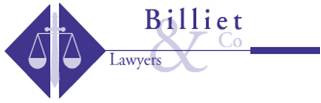 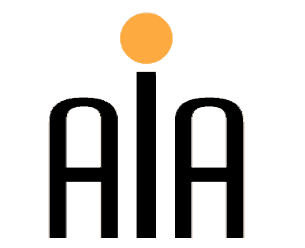 The Association for International Arbitration  IVZWAvenue Louise 146, B-1050 Brusselstel.: +(32) 2 643 33 01fax: +(32) 2 646 24 31e-mail: administration@arbitration-adr.orgweb:    www.arbitration-adr.orgBank-account number:  310-1688167-65ING Bank BelgiumMarnixlaan 241000 BrusselsBelgiumIBAN paper form: BE18 3101 6881 6765IBAN electronic form: BE18310168816765BIC/SWIFT code: BBRUBEBB